13° Istituto Comprensivo Statale “Albino Luciani” Gazzi Fucile - 98147 MESSINA ℡090/687511   meic86100g@istruzione.it - meic86100g@pec.istruzione.it 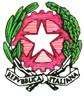 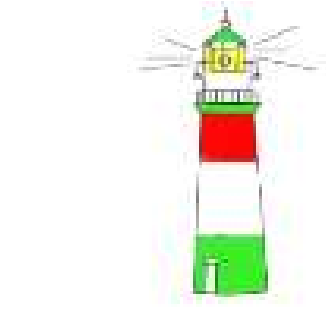 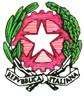 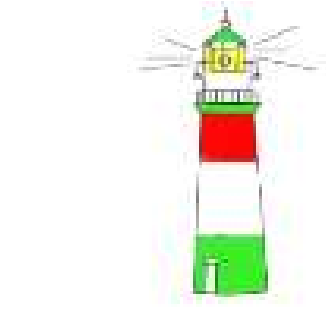 Cod. Mecc. MEIC86100G - C.F.: 80007440839 www.iclucianimessina.edu.it    Al personale Docente al personale ATAai Sig. GenitoriAl DSGASito webCircolare n. 247a.s. 2020/21Oggetto: Variazione orario delle lezioni per assemblea sindacale del 7 maggio 2021Si comunica ai Sig.ri genitori che a seguito delle assemblee sindacali indette dall’associazioni ANIEF, le lezioni si svolgeranno come di seguito descritte; l’attività didattica pomeridiana si svolgerà regolarmente ove prevista.  La Dirigente Scolastica                               (Prof.ssa Grazia Patanè)  Firma autografa sostituita a mezzo stampa   Ex art.3 co,2 d.lg.vo 39/93    Plesso Ordine di scuolanoteGescalPrimaria Inizio lezioni ore 11.00GescalInfanziaAtttività regolareVillaggio Santo (ex sala Smeralda)Infanzia sez.AInizio lezioni ore 11.00Villaggio Santo (ex sala Smeralda)Infanzia sez.B (presso Luciani)Atttività regolareInfanzia Scaminaci Sez. A -B Inizio lezioni ore 11.00LucianiPrimaria Attività regolareLucianiSecondariaAtttività regolareLucianiInfanziaAttività regolareCumiaPrimariaInizio lezioni ore 11.00CumiaInfanziaInizio lezioni ore 11.00Primo molinoPrimariaInizio lezioni ore 11.00Primo molinoInfanziaInizio lezioni ore 11.00San Filippo SuperiorePrimariaInizio lezioni ore 11.00San Filippo SuperioreInfanziaAttività regolareSan Filippo inferiorePrimariaAttività regolareSan Filippo inferioreInfanziaAttività regolare